TEESSIDE BADMINTON DEVELOPMENT ASSOCIATIONSINGLESJUNIOR BADMINTON TOURNAMENTU9/U11/U13/U15/17/U19 Saturday 25th APRIL 2020SPONSORED BY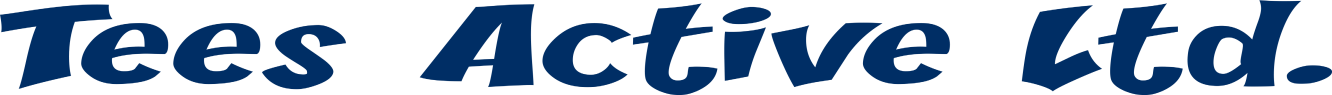 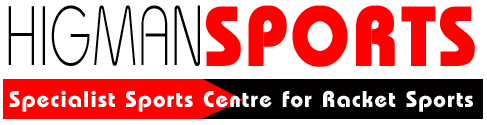 CLOSING DATE MONDAY 20th APRIL 2020ENTRY FORM TO BE RETURNED TO: - Roger Cook, 13Perth Grove, Hartburn, Stockton On Tees, TS18 5BJ roger.cook60@ntlworld.com				01642 656227(H) NAME ……………………………………………………		DATE OF BIRTH ……………………………ADDRESS ……………………………………………………………………………………………………………………………POST CODE ……………………………	 TEL Nos ………………………………………………………………EMAIL …………………………………………………………………………………………………………………………… CLUB  ………………………………………………………  SCHOOL …………………………………………………	Tick events entered*Novice events please state were you have played (school/club/tournaments)…………………………………………………………………………………………………………………………………………………………………………………………………………………………………………………………………………………………………………………………………………………………………………………………………………AGE GROUPGirlsBoys £3/eventUnder 9Under 11Under 13Under 13 Novice*Under 15Under 15 Novice*Under 17Under 19Under 19 Novice*TOTAL (CHEQUES PAYABLE TO TBCA)TOTAL (CHEQUES PAYABLE TO TBCA)TOTAL (CHEQUES PAYABLE TO TBCA)£